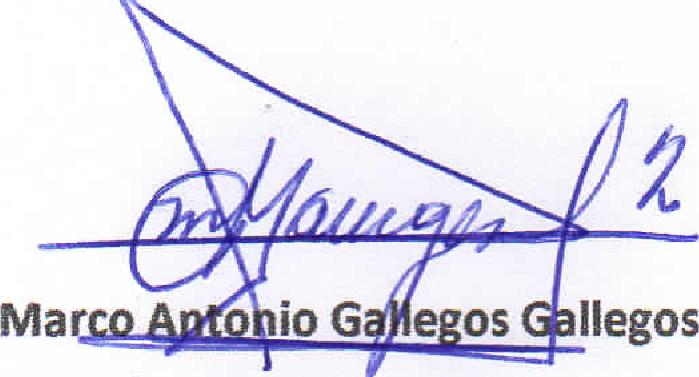 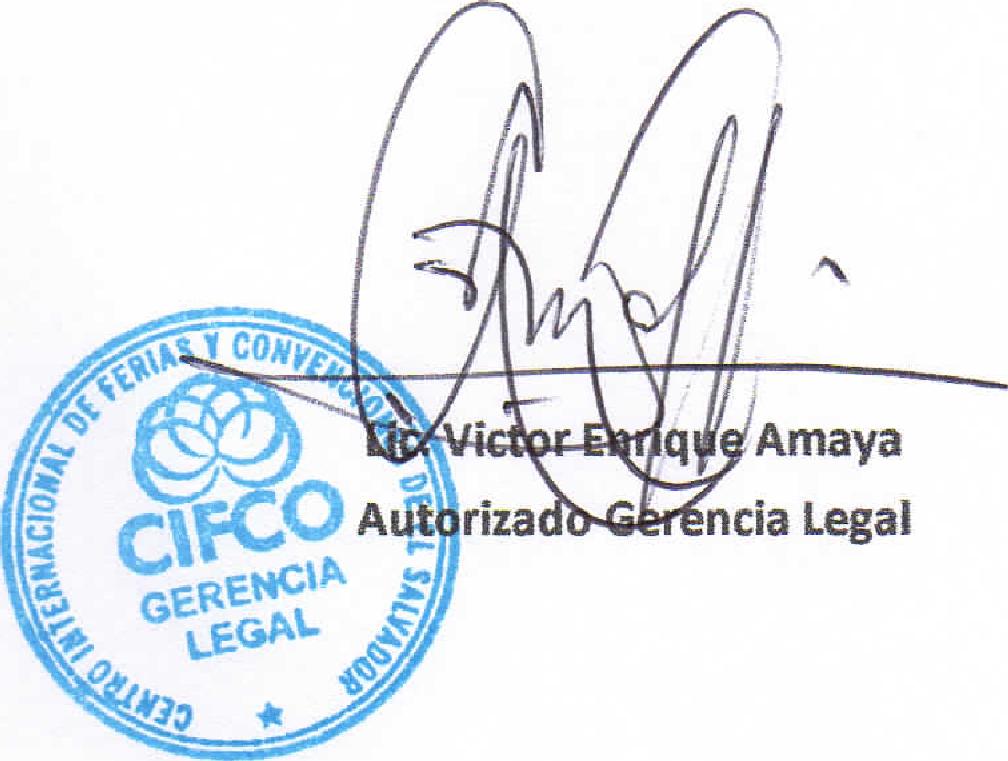 Condiciones Generales:Lugar de entrega:	Avenida La Revolución No. 222, Colonia San Benito, San SalvadorDias lunes y jueves. Para solicitado presentar: Original Orden de Suministro, copia CompromisoEntrega de quedan: Presupuestario, Acta de Recepción, Comprobante de Crédito Fiscal (descontando el 1 % en concepto de retención del IVA).Forma de pago:	30 díasEntrega de cheques: Días viernesContactar con Rafael Guevara Tel. 2132-7003 y 7039-8039, Administrador de la Orden deForma de entrega:Suministro y responsable de elaborar Acta de Recepción con contratistaCentro Internacional de Ferias 
y Convenciones de El SalvadorCentro Internacional de Ferias 
y Convenciones de El SalvadorCIFCOTEL.:CENTRO INTERNACIONAL DE FERIAS Y CONVENCIONES AVENIDA LA REVOLUCIÓN No. 222, COLONIA SAN 2132-7011, FAX: 2132-7035DEBENITO, SANEL SALVADOR SALVADOREL SALVADOR SALVADORCentro Internacional de Ferias 
y Convenciones de El SalvadorCentro Internacional de Ferias 
y Convenciones de El SalvadorCIFCOTEL.:CENTRO INTERNACIONAL DE FERIAS Y CONVENCIONES AVENIDA LA REVOLUCIÓN No. 222, COLONIA SAN 2132-7011, FAX: 2132-7035DEBENITO, SANREQ. 12305REQ. 12305Centro Internacional de Ferias 
y Convenciones de El SalvadorCentro Internacional de Ferias 
y Convenciones de El SalvadorCIFCOTEL.:CENTRO INTERNACIONAL DE FERIAS Y CONVENCIONES AVENIDA LA REVOLUCIÓN No. 222, COLONIA SAN 2132-7011, FAX: 2132-7035DEBENITO, SANPROCESO DE COMPRA 
No. L. G. 077/2017PROCESO DE COMPRA 
No. L. G. 077/2017FECHA:FECHA:JUEVES 30 DE MARZO DE 2017DEBENITO, SANPROCESO DE COMPRA 
No. L. G. 077/2017PROCESO DE COMPRA 
No. L. G. 077/2017CONTRATISTA:CONTRATISTA:GRUPO RENDEROS,S.A. DE C.V.DEBENITO, SANORDEN DE COMPRA No. 
100/2017ORDEN DE COMPRA No. 
100/2017NIT:NIT:0614-020505-103-0DEBENITO, SANORDEN DE COMPRA No. 
100/2017ORDEN DE COMPRA No. 
100/2017NOMBRE Y TEL. CONTACTO:NOMBRE Y TEL. CONTACTO:Karla Lazo, tel 2241-1151 y 7861-8003, correo electronico: karlalazo@gruporenderos.com.svDEBENITO, SANREGISTRO No.: 177930-OREGISTRO No.: 177930-OA continuación el detalle de lo contratado:A continuación el detalle de lo contratado:A continuación el detalle de lo contratado:DEBENITO, SANGIRO: Organización de Convenciones y Ferias de NegociosGIRO: Organización de Convenciones y Ferias de NegociosA continuación el detalle de lo contratado:A continuación el detalle de lo contratado:A continuación el detalle de lo contratado:DEBENITO, SANNIT: 0614-240207-101-0NIT: 0614-240207-101-0A continuación el detalle de lo contratado:A continuación el detalle de lo contratado:A continuación el detalle de lo contratado:DEBENITO, SANITEMCANTIDADDESCRIPCIÓNUUNIDAD 
MEDIDA 
PRECIO TOTALPRECIO UNITARIO12,000CINTA PORTA GAFETE EN FAJA ACRILICA O LISTON DE FAJA CON SUJETADOR Y BROCHE METALICO SIN IMPRESIÓNcfu0.38760.0022,000FUNDA PORTA GAFETE EN MEDIDAS DE 14.40 CM. DE ALTO POR 10.9 CM DE ANCHO, TRANSPARENTE SIN IMPRESIÓNclu0.38760.00PARA EVENTO AGRO EXPO 2017TIEMPO DE ENTREGA: CINTAS 3 DIAS MIMES, FUNDAS 6 DIAS HABILESTOTAL SIN IVATOTAL SIN IVATOTAL SIN IVATOTAL SIN IVATOTAL SIN IVA1,520.00VALOR IVA 13%VALOR IVA 13%VALOR IVA 13%VALOR IVA 13%VALOR IVA 13%$	1.97.60TOTAL CON IVATOTAL CON IVATOTAL CON IVATOTAL CON IVATOTAL CON IVA1,717.60